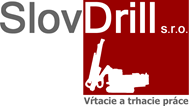 Prihláška do kurzu odbornej spôsobilostina práce s výbušninami, výbušnými predmetmi a muníciouTitul, meno a priezvisko:..................................................................................................Rodné priezvisko:..............................................................................................................Dátum a miesto narodenia:................................................................................................Rodné číslo:.......................................................................................................................Miesto trvalého pobytuadresa:...................................................................................................................mobil a email:........................................................................................................Identifikačné údaje oprávnenej osoby (zamestnávateľa)názov:....................................................................................................................adresa:...................................................................................................................identifikačné číslo organizácie (IČO):..................................................................Pracovné zaradenie a druh vykonávanej práce uchádzača...........................................................................................................................................................................................Dátum.........................			Podpis uchádzača...................................................Potvrdzujeme správnosť osobných údajov uvedených v prihláške uchádzača. Odporúčame jeho prijatie do kurzu odbornej spôsobilosti na práce s výbušninami, výbušnými predmetmi a muníciou. Vyjadrujeme záväzný súhlas k uzavretiu dohody o cene za vyškolenie a overenie odbornej spôsobilosti uchádzača.Dátum.........................                              ................................................................................						      pečiatka a podpis štatutárneho zástupcu						          oprávnenej osoby (zamestnávateľa)K prihláške je potrebné pripojiť:výpis z  registra trestov, ktorý nesmie byť starší ako 3 mesiacelekársky posudok o zdravotnej spôsobilosti, ktorý nesmie byť starší ako 3 mesiaceoverenú kópiu dokladu o dosiahnutom vzdelanípotvrdenie o absolvovaní praxe